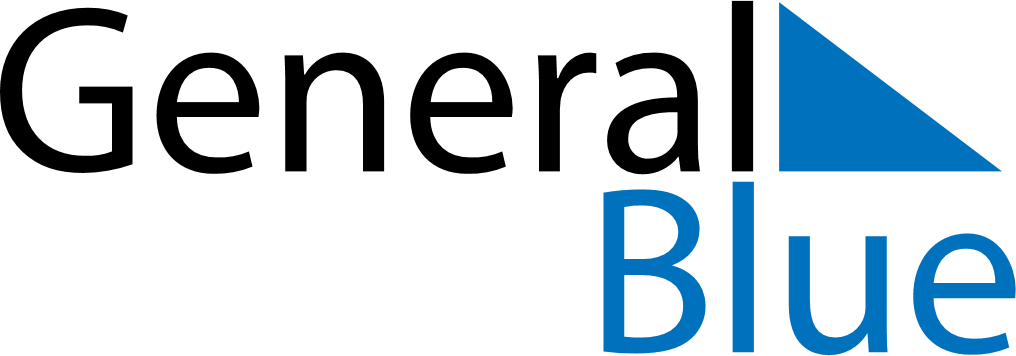 May 1832May 1832May 1832May 1832May 1832SundayMondayTuesdayWednesdayThursdayFridaySaturday12345678910111213141516171819202122232425262728293031